Примерный порядок реагирования на факты безвестногоотсутствия несовершеннолетнихПод самовольным уходом ребенка понимается добровольное, самовольное (тайное или явное) оставление несовершеннолетним дома или организации. Каждый отдельный случай самовольного ухода ребенка из дома индивидуален и зависит от множества причин.Предоставленный сам себе ребенок может попасть под опасное влияние или втянут в преступные, антиобщественные (аморальные) действия, но самая главная опасность, что ребенок может стать жертвой преступления. Но большинство детей, в силу возраста, не понимают, какими тяжелыми могут быть последствия.Некоторые родители не осознают, какой опасности подвергают жизнь и здоровье своего ребенка, НЕСВОЕВРЕМЕННО обращаясь в полицию о розыске. Кто-то думает, что заявление в полицию можно подать только через 3 дня, кто-то пытается искать своими силами, боясь огласки внутрисемейных проблем, кто-то вообще решил, что ребенок погуляет и вернется сам.Уважаемые родители, помните, что жизнь и благополучие детей в Ваших руках!Если родитель своевременно не обратился в полицию с заявлением о его розыске, то существуют все основания привлечь родителя к административной ответственности в соответствии с ч. 1 ст. 5.35 КоАП РФ, за ненадлежащее исполнение родительских обязанностей по воспитанию и содержанию ребенка, так как бездействие родителя подвергает опасности жизнь и здоровье ребенка.Каковы же причины ухода детей из дома?1. Конфликтные ситуации в семье. В большинстве случаев - это реакция ребенка на какие-то неблагоприятные обстоятельства его жизни. Чаще всего это конфликтные ситуации в семье. Стремление убежать из дома в знак протеста наиболее часто проявляется в возрасте 10-14 лет. Ребенок стремится уйти от проблем, поддаваясь эмоциям и не осознавая, что вместо решения проблемы он порождает массу других.2. Семейное неблагополучие, неустроенный быт. Другой распространенной причиной является семейное неблагополучие, злоупотребление родителями спиртными напитками. Отрицательное поведение родителей порождает нежелание ребенка возвращаться в семью. Некоторые дети убегают из дома из-за невыносимой домашней обстановки, постоянного физического, сексуального или эмоционального насилия, совершаемого над ними.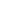 3. Занятость законных представителей. Уходы из внешне благополучных семей могут быть связаны с занятостью родителей на работе. Подросток предоставлен в течение дня сам себе, что способствует его привыканию к бродяжничеству на улицах города, общению с детьми, ведущими подобный образ жизни. Поэтому очень важно, чтобы ребенок был занят организованной формой досуга во внеурочное время.4. Самоутверждение подростков. Есть случаи ухода подростков из семей, где наоборот существует очень жесткий контроль за поведением ребенка, в этом случае побег вызван стремлением детей выйти из под контроля родителей, самоутвердиться и жить самостоятельно.5. Неорганизованность занятости несовершеннолетних, отклоняющееся поведение. Проявления девиантных форм поведения: некоторые подростки не любят учиться, не хотят работать или заниматься чем-либо полезным, хотя в настоящее время существуют и возможности, и ресурсы для их трудоустройства или продолжения обучения в самых доступных формах в целях получения полного среднего образования. В некоторых случаях склонность к бродяжничеству может быть обусловлена отклонениями в психическом развитии.Уважаемые родители! Если Ваш ребенок уходит из дома, или угрожает сбежать из дома – не игнорируйте эти сигналы.Первый самовольный уход прорывает психологический барьер ребенка и нарушает его связь с семьей. Поведение ребенка является зеркальным отражением ситуации в семье. Не пытайтесь просто навязывать детям свою волю, свой контроль, детей нужно понять и принять. Будьте мудрее!В случае ухода родитель (законный представитель) должен организовать первоначальные розыскные мероприятия:- вспомнить всё, о чем говорил ребенок в последнее время,- обзвонить друзей и знакомых подростка, родственников, учителей,- проверить места возможного его нахождения, где обычно гуляет,- проверить, вел ли ребенок дневник (в письменном или в электронном варианте), - проверить, не взял ли ребенок из дома деньги, ценности, теплые вещи, документы.Если проверка собранных сведений в течение 3 часов не дала никаких результатов и ребенок не найден, незамедлительно сообщите об этом в дежурную часть, территориальный отдел полиции по месту жительства.При подаче заявления о розыске несовершеннолетнего, совершившего самовольный уход, к заявлению желательно приложить (при наличии) фотографию ребенка, соответствующую его возрасту, копии документов, удостоверяющих личность несовершеннолетнего, а также информацию: 1) о дате, времени и месте самовольного ухода несовершеннолетнего, последнем известном месте его нахождения; 2) о приметах внешности: росте, телосложении, наличии особых примет (шрамы, родимые пятна, татуировки, родинки и др.); 3) об одежде, в которой возможно был одет несовершеннолетний в момент самовольного ухода, о предметах, которые ребенок имел при себе; 4) о взаимоотношениях самовольно ушедшего несовершеннолетнего, о возможных мотивах самовольного ухода;5) сведения, характеризующие его личность и психоэмоциональное состояние; 6) иные сведения, способствующие оперативному розыску несовершеннолетнего.Факт самовольного ухода несовершеннолетнего из семьи и государственной организации считается установленным с момента обращения родителя (иного законного представителя), а в отсутствие родителя (иного законного представителя) - лица, его заменяющего, с заявлением о розыске несовершеннолетнего в дежурную часть отдела полиции УВД по г. Сочи или к участковому уполномоченному по месту нахождения семьи.УВД по г. Сочи